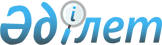 О внесении изменения в приказ Министра юстиции Республики Казахстан от 4 марта 2005 года № 74 "Об утверждении Инструкции по применению органами юстиции Правил документирования и регистрации населения Республики Казахстан"
					
			Утративший силу
			
			
		
					Приказ Министра юстиции Республики Казахстан от 9 февраля 2007 года № 45. Зарегистрирован в Министерстве юстиции Республики Казахстан 2 марта 2007 года № 4557. Утратил силу приказом Министра юстиции Республики Казахстан от 31 декабря 2010 года № 352

      Сноска. Утратил силу приказом Министра юстиции РК от 31.12.2010 № 352 (вводится в действие по истечении десяти календарных дней со дня его первого официального опубликования).      В целях дальнейшего совершенствования деятельности органов юстиции по вопросам регистрации граждан Республики Казахстан  ПРИКАЗЫВАЮ: 

      1. Внести в приказ Министра юстиции Республики Казахстан от 4 марта 2005 года N 74 "Об утверждении Инструкции по применению органами юстиции Правил документирования и регистрации населения Республики Казахстан" (зарегистрированный в Реестре государственной регистрации нормативных правовых актов Республики Казахстан за N 3513, опубликованный в "Юридической газете" 29 июля 2005 года N 137-138, с внесенными изменениями и дополнениями приказом и.о. Министра юстиции Республики Казахстан от 18 июня 2005 года N 160 "О внесении изменений и дополнений в приказ Министра юстиции Республики Казахстан от 4 марта 2005 года N 74 "Об утверждении Инструкции по применению органами юстиции Правил документирования и регистрации населения Республики Казахстан", зарегистрированным в Реестре государственной регистрации нормативных правовых актов Республики Казахстан за N 3683, опубликованным в "Юридической газете" 28 июля 2005 года N 136 и приказом и.о. Министра юстиции Республики Казахстан от 24 июля 2006 года N 199 "О внесении изменений и дополнения в приказ Министра юстиции Республики Казахстан от 4 марта 2005 года N 74 "Об утверждении Инструкции по применению органами юстиции Правил документирования и регистрации населения Республики Казахстан", зарегистрированным в Реестре государственной регистрации нормативных правовых актов Республики Казахстан за N 4322, опубликованным в "Юридической газете" 8 августа 2006 года N 144 (1124)), следующее изменение: 

      в Инструкции по применению органами юстиции Правил документирования и регистрации населения Республики Казахстан, утвержденной указанным приказом: 

      пункт 50 изложить в следующей редакции: 

      "Срок оформления регистрации и снятия с регистрации граждан не должен превышать двух рабочих дней.". 

      2. Настоящий приказ вводится в действие по истечении десяти календарных дней со дня его первого официального опубликования.       Министр юстиции 

    Республики Казахстан 
					© 2012. РГП на ПХВ «Институт законодательства и правовой информации Республики Казахстан» Министерства юстиции Республики Казахстан
				